“A Rose for Emily” by Faulkner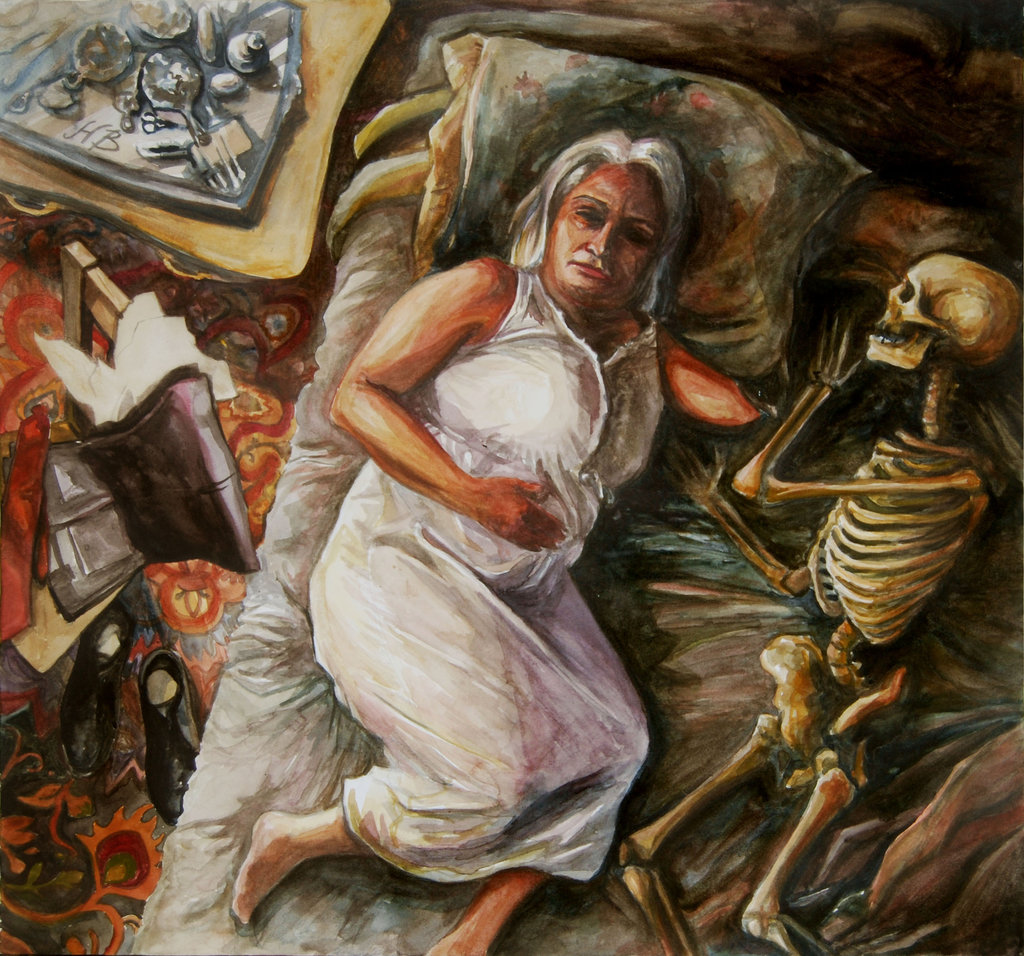 Themes:  Isolation, Memories and the Past, and Versions of RealityAnticipation Guide Statements:Stories must start at the beginning and finish at the end.What lies below the surface of the text is irrelevant.Authors sometimes intentionally leave details inconsistent or open-ended.A person always remembers events exactly as they happened.A person's appearance and behavior shows what a person is like.A person is responsible for his/her own happiness or misery, based upon the choices he/she makes.Love conquers all, always.If you reach your goal, the end always justifies the means.There are some people that the law does not apply to.